Publicado en Cobeña el 21/12/2020 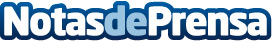 La figura del fisioterapeuta es clave para paliar las secuelas del cáncer infantil, según el CGCFEEl cáncer infantil no se puede prevenir, pero los fisioterapeutas oncológicos deben formar parte del tratamiento para mejorar su calidad de vidaDatos de contacto:Noelia Perlacia915191005Nota de prensa publicada en: https://www.notasdeprensa.es/la-figura-del-fisioterapeuta-es-clave-para Categorias: Nacional Medicina Sociedad Infantil Solidaridad y cooperación Ocio para niños http://www.notasdeprensa.es